Муниципальное бюджетное общеобразовательное учреждение«Ашпанская основная общеобразовательная школа»Книга памяти 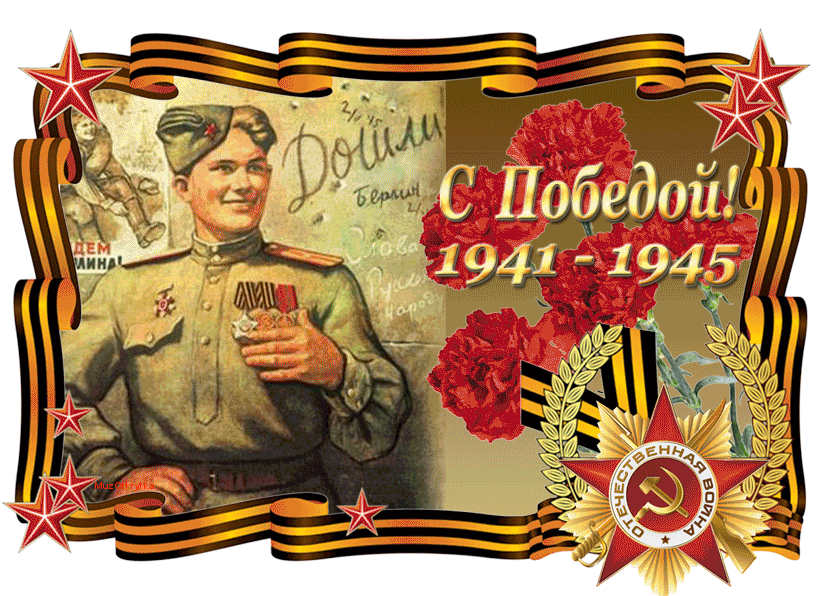 с. Ашпан2017Мамаев 
Архип СеменовичДата рождения: 1902Место рождения: Красноярский край, Боготольский р-н, д. Варваринка  Призван в:Звание:  Старший сержант служил в инженерно – саперном батальоне до мая 1945Места сражения: По июль 1942 года воевал на Западном фронте, по июль 1943 года – на Воронежском фронте, по октябрь 1943 года воевал на Степном фронте, с октября 1943 года - на Втором Украинском фронте. Имел два ранения, в ногу осколочное и в голову от разрывной пули снайпера по касательной. Прошёл четыре страны, Румыния, Болгария. Австрия, Венгрия.Был награжден Орденом Отечественной войны II степени, Орденом Красной Звезды, дважды медалью «За отвагу». С войны вернулся в октябре 1945 года.Киров 
Лаврентий МихайловичДата рождения:1912Место рождения: Чувашская АССРПризван в:Звание:Место сражения: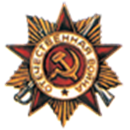 Орден Отечественной войны I степениПотапенко Виктор ФедотовичДата рождения:1927Место рождения: д . АшпанПризван в: Ужурским РВК в 1944Звание: Рядовой, служил в 36 стрелковом полку с 1944-1945Место сражения:Мамаев
 Анатолий ГригорьевичДата рождения:1926Место рождения: д. АшпанПризван в:1943Звание: Гв.Рядовой шоферМесто сражения: Участвовал в освобождении Польши, январь-февраль 1945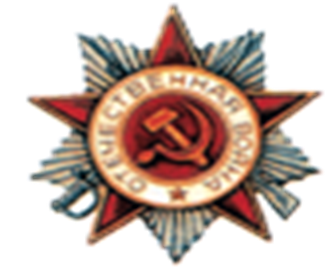 Орден Отечественной войны II степени. Писачук
Георгий МихайловичДата рождения:Место рождения: д. АшпанПризван в:Звание:Место сражения:Бакун
 Петр ИвановичДата рождения: 1923Место рождения: д. АшпанПризван в: Ужурским РВК в 1942Звание: Гв.сержант служил в 36 –м гв. Танковом полку 1942 - 1945 Место сражения: Участвовал в Сталинградской битвеОрден Отечественной войны II степени. Решетов 
Федор ПетровичДата рождения:1922Место рождения: Д.Косонголь,Шарыповский р-онПризван в:Ужурским РВК в 1942Звание: Рядовой,служил в 120 отд.стрелковом полку с 1941-1945Место сражения:Анищук 
Анатолий СтепановичДата рождения:1925Место рождения: д. АшпанПризван в:1943Звание: Рядовой, служил в 944 стрелковом полку с1943-1945Место сражения: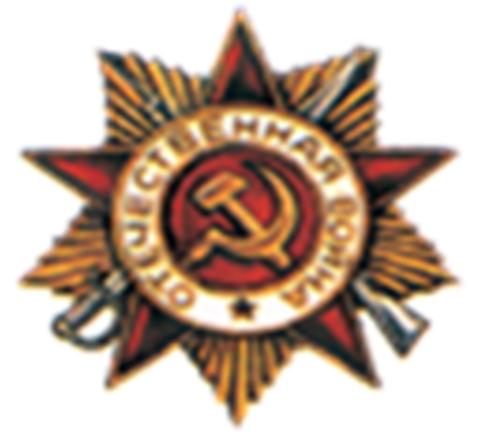 Орден Отечественной войны I степени Анищук Василий
СтепановичДата рождения:1921Место рождения: д. АшпанПризван в: Берёзовским РВК в 1941Звание: Ефрейтор связист в 42 стрелковом полку Место сражения:Потапенко 
Иван АрсентьевичДата рождения:1927Место рождения: д. АшпанПризван в:Ужурским РВК в 1944Звание: Старшина 2 статьи, командир водолазной команды глубоководников  Место сражения: Участвовал в войне с Японией, август-сентябрь 1945Лащенков 
Иван ГригорьевичДата рождения:1924Место рождения: д. АшпанПризван в:Ужурским РВК в 1942Звание: Рядовой, шофер, служил во 2 гвардии минометной бригаде 1942-1945Место сражения:Карбуков 
Василий НиколаевичДата рождения:1927Место рождения: д. АшпанПризван в:Ужурким РВК в 1944Звание: Старший сержант, телеграфист; Служил в воинской части-полевая почта 1944-1945Место сражения:Гроздов 
Александр ГригорьевичМесто рождения Дата рождения:1926: д. АшпанПризван в:Ужурским РВК в 1944Звание: Ефрейтор, пулемётчик; служил в 83 стрелковом полку 1943-1945Место сражения:Писачук
 Алексей МихайловичДата рождения:1924Место рождения: д. АшпанПризван в:Ужурским РВК в 1942Звание: телефонист; Мл. Сержант Служил в 1006 пушечно-арт. полку 1942-1945Место сражения: Захаренко Иван АлександровичДата рождения:1924 Место рождения: д. Тукай Балахтинского р-наПризван в:Ужурским РВК в 1942Звание: Матрос. Служил  в школе мотористов Тихоокеанского флота. Место сражения: участвовал в войне с Японией август-сентябрьЛевенецкий Сергей ТимофеевичДата рождения:1915Место рождения: д. АшпанПризван в:Ужурским РВК в 1941Звание: Рядовой. Служил в 428-м стр. батальоне 1941-1945Место сражения: Любезных Николай ГригорьевичДата рождения:1925Место рождения: д. ГляденьПризван в:Ужурским РВК в 1943Звание: Рядовой. Шофёр. Служил в 170-м Гв. стр. полку 1943-1945Место сражения: Стерликов Александр ИвановичДата рождения:1927Место рождения: д. АшпанПризван в:Ужурским РВК в 1944Звание: Сержант. Служил в воин. части- полевая почта.Место сражения: Стерликов Иван СтепановичДата рождения:1920Место рождения: Боготольский р-нПризван в:Ужурским РВК в 1941Звание: Сержант .Служил в 302-м стр. полку. Участвовал в войне с Японией,август-сентябрь 1945Место сражения: Стерликов Филипп СтепановичДата рождения:Место рождения: Призван в:Ужурским РВК Звание: Рядовой. Участвовал в боевых действиях до 1945Место сражения: 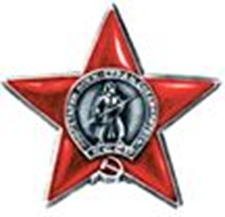 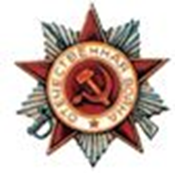 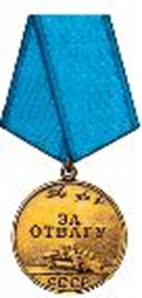 Орден Красной звездыОрден Отечественной войны II степениМедаль за ОтвагуМедаль за Отвагу